Publicado en Miami  el 09/05/2024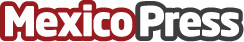 El proyecto más reciente de Fortune International Group en Miami, ORA by Casa Tua, lanza las más buscadas residencias de alquiler a corto plazoLa Comunidad Vertical de 76 Pisos, Ubicada en 1210 Brickell Avenue, establece un Nuevo Estándar de Vida en el Vecindario de BrickellDatos de contacto:Hilda JuanSabina Covo Communications LLC+17862395029Nota de prensa publicada en: https://www.mexicopress.com.mx/el-proyecto-mas-reciente-de-fortune Categorías: Internacional Inmobiliaria Turismo Otros Servicios http://www.mexicopress.com.mx